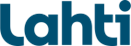 Kaupunkiympäristön palvelualue	YmpäristöterveysHAKEMUStalousvettä toimittavan laitoksen hyväksymiseksi (TsL 18 §)Kaupunkiympäristön palvelualue	YmpäristöterveysPäiväys      Dnro      1. Hakemuksen aihe uusi laitos (hakemus viimeistään 3 kk ennen toiminnan aloittamista) uusi laitos, vesiosuuskunta  toiminnassa olevan laitoksen olennainen laajennus tai muutos (hakemus viim. 30 vrk ennen)               vedenoton tai vedenkäsittelyn laajennus, mikä                     verkoston, vedenkäsittelyn, veden laadun tai jakelun muutos, mikä       uusi laitos (hakemus viimeistään 3 kk ennen toiminnan aloittamista) uusi laitos, vesiosuuskunta  toiminnassa olevan laitoksen olennainen laajennus tai muutos (hakemus viim. 30 vrk ennen)               vedenoton tai vedenkäsittelyn laajennus, mikä                     verkoston, vedenkäsittelyn, veden laadun tai jakelun muutos, mikä       uusi laitos (hakemus viimeistään 3 kk ennen toiminnan aloittamista) uusi laitos, vesiosuuskunta  toiminnassa olevan laitoksen olennainen laajennus tai muutos (hakemus viim. 30 vrk ennen)               vedenoton tai vedenkäsittelyn laajennus, mikä                     verkoston, vedenkäsittelyn, veden laadun tai jakelun muutos, mikä       uusi laitos (hakemus viimeistään 3 kk ennen toiminnan aloittamista) uusi laitos, vesiosuuskunta  toiminnassa olevan laitoksen olennainen laajennus tai muutos (hakemus viim. 30 vrk ennen)               vedenoton tai vedenkäsittelyn laajennus, mikä                     verkoston, vedenkäsittelyn, veden laadun tai jakelun muutos, mikä       uusi laitos (hakemus viimeistään 3 kk ennen toiminnan aloittamista) uusi laitos, vesiosuuskunta  toiminnassa olevan laitoksen olennainen laajennus tai muutos (hakemus viim. 30 vrk ennen)               vedenoton tai vedenkäsittelyn laajennus, mikä                     verkoston, vedenkäsittelyn, veden laadun tai jakelun muutos, mikä       uusi laitos (hakemus viimeistään 3 kk ennen toiminnan aloittamista) uusi laitos, vesiosuuskunta  toiminnassa olevan laitoksen olennainen laajennus tai muutos (hakemus viim. 30 vrk ennen)               vedenoton tai vedenkäsittelyn laajennus, mikä                     verkoston, vedenkäsittelyn, veden laadun tai jakelun muutos, mikä       uusi laitos (hakemus viimeistään 3 kk ennen toiminnan aloittamista) uusi laitos, vesiosuuskunta  toiminnassa olevan laitoksen olennainen laajennus tai muutos (hakemus viim. 30 vrk ennen)               vedenoton tai vedenkäsittelyn laajennus, mikä                     verkoston, vedenkäsittelyn, veden laadun tai jakelun muutos, mikä      2. Toiminnanharjoittajan tiedotToimijan nimiToimijan nimiToimijan nimiToimijan nimiToimijan nimiY-tunnus (tai henkilötunnus)Y-tunnus (tai henkilötunnus)2. Toiminnanharjoittajan tiedotOsoite ja postitoimipaikkaOsoite ja postitoimipaikkaKotikuntaKotikuntaKotikuntaPuhelinFaksi2. Toiminnanharjoittajan tiedotYhteyshenkilö tai vastuuhenkilöYhteyshenkilö tai vastuuhenkilöYhteyshenkilö tai vastuuhenkilöYhteyshenkilö tai vastuuhenkilöYhteyshenkilö tai vastuuhenkilöPuhelinPuhelin2. Toiminnanharjoittajan tiedotSähköpostiosoiteSähköpostiosoiteSähköpostiosoiteSähköpostiosoiteSähköpostiosoiteSähköpostiosoiteSähköpostiosoite2. Toiminnanharjoittajan tiedotLaskutusosoite (jos eri kuin toimijan osoite)Laskutusosoite (jos eri kuin toimijan osoite)Laskutusosoite (jos eri kuin toimijan osoite)Laskutusosoite (jos eri kuin toimijan osoite)Laskutusosoite (jos eri kuin toimijan osoite)Laskutusosoite (jos eri kuin toimijan osoite)Laskutusosoite (jos eri kuin toimijan osoite)3. Laitos, jota hakemus koskeeLaitoksen nimi ja osoiteLaitoksen nimi ja osoiteLaitoksen nimi ja osoiteLaitoksen nimi ja osoiteLaitoksen nimi ja osoiteLaitoksen nimi ja osoiteLaitoksen nimi ja osoite3. Laitos, jota hakemus koskeeVedenjakelualue                                                                                    kartta, liite nro Vedenjakelualue                                                                                    kartta, liite nro Vedenjakelualue                                                                                    kartta, liite nro Vedenjakelualue                                                                                    kartta, liite nro Vedenjakelualue                                                                                    kartta, liite nro Vedenjakelualue                                                                                    kartta, liite nro Vedenjakelualue                                                                                    kartta, liite nro 3. Laitos, jota hakemus koskeeLaitoksen toimittama kokonaisvesimäärä                  m3/a             m3/dLaitoksen toimittama kokonaisvesimäärä                  m3/a             m3/dLaitoksen toimittama kokonaisvesimäärä                  m3/a             m3/dLaitoksen toimittama kokonaisvesimäärä                  m3/a             m3/dTaloustarkoituksiin toimitettava veden määrä            m3/a            m3/dTaloustarkoituksiin toimitettava veden määrä            m3/a            m3/dTaloustarkoituksiin toimitettava veden määrä            m3/a            m3/d3. Laitos, jota hakemus koskeeKäyttäjämääräRakentamisen suunniteltu aloittamisajankohtaRakentamisen suunniteltu aloittamisajankohtaRakentamisen suunniteltu aloittamisajankohtaLaitoksen suunniteltu käyttöönottoajankohtaLaitoksen suunniteltu käyttöönottoajankohtaLaitoksen suunniteltu käyttöönottoajankohta4. VedentuotantoketjuKuvaus raakaveden muodostumisalueesta, vedenotosta, vedenkäsittelystä, vesisäiliöistä ja vesijohtoverkostosta, liite nroKuvaus raakaveden muodostumisalueesta, vedenotosta, vedenkäsittelystä, vesisäiliöistä ja vesijohtoverkostosta, liite nroKuvaus raakaveden muodostumisalueesta, vedenotosta, vedenkäsittelystä, vesisäiliöistä ja vesijohtoverkostosta, liite nroKuvaus raakaveden muodostumisalueesta, vedenotosta, vedenkäsittelystä, vesisäiliöistä ja vesijohtoverkostosta, liite nroKuvaus raakaveden muodostumisalueesta, vedenotosta, vedenkäsittelystä, vesisäiliöistä ja vesijohtoverkostosta, liite nroKuvaus raakaveden muodostumisalueesta, vedenotosta, vedenkäsittelystä, vesisäiliöistä ja vesijohtoverkostosta, liite nroKuvaus raakaveden muodostumisalueesta, vedenotosta, vedenkäsittelystä, vesisäiliöistä ja vesijohtoverkostosta, liite nro5. VedenottamotVedenottamo/vedenottamot, sijainti                                                                                   kartta, liite nroVedenottamo/vedenottamot, sijainti                                                                                   kartta, liite nroVedenottamo/vedenottamot, sijainti                                                                                   kartta, liite nroVedenottamo/vedenottamot, sijainti                                                                                   kartta, liite nroVedenottamo/vedenottamot, sijainti                                                                                   kartta, liite nroVedenottamo/vedenottamot, sijainti                                                                                   kartta, liite nroVedenottamo/vedenottamot, sijainti                                                                                   kartta, liite nro6. VedenkäsittelylaitoksetVedenkäsittelylaitokset, sijainti                                                                                   kartta, liite nroVedenkäsittelylaitokset, sijainti                                                                                   kartta, liite nroVedenkäsittelylaitokset, sijainti                                                                                   kartta, liite nroVedenkäsittelylaitokset, sijainti                                                                                   kartta, liite nroVedenkäsittelylaitokset, sijainti                                                                                   kartta, liite nroVedenkäsittelylaitokset, sijainti                                                                                   kartta, liite nroVedenkäsittelylaitokset, sijainti                                                                                   kartta, liite nro7. Selvitys raakaveden laadusta, käyttötarkkailusta ja käsittelystäRaakavesi  pintavesi  tekopohjavesi  pohjavesiRaakavesi  pintavesi  tekopohjavesi  pohjavesiRaakavesi  pintavesi  tekopohjavesi  pohjavesiVesi otetaan järvestä  joesta  lähteestäVesi otetaan järvestä  joesta  lähteestäVesi otetaan järvestä  joesta  lähteestäVesi otetaan järvestä  joesta  lähteestä7. Selvitys raakaveden laadusta, käyttötarkkailusta ja käsittelystäSelvitys raakaveden laadusta ja käsittelytavasta, liite nroSelvitys muodostumisalueesta ja sillä olevista toiminnoista, liite nroSelvitys ostettavan veden laadusta, liite nroSelvitys raakaveden laadusta ja käsittelytavasta, liite nroSelvitys muodostumisalueesta ja sillä olevista toiminnoista, liite nroSelvitys ostettavan veden laadusta, liite nroSelvitys raakaveden laadusta ja käsittelytavasta, liite nroSelvitys muodostumisalueesta ja sillä olevista toiminnoista, liite nroSelvitys ostettavan veden laadusta, liite nroSelvitys raakaveden laadusta ja käsittelytavasta, liite nroSelvitys muodostumisalueesta ja sillä olevista toiminnoista, liite nroSelvitys ostettavan veden laadusta, liite nroSelvitys raakaveden laadusta ja käsittelytavasta, liite nroSelvitys muodostumisalueesta ja sillä olevista toiminnoista, liite nroSelvitys ostettavan veden laadusta, liite nroSelvitys raakaveden laadusta ja käsittelytavasta, liite nroSelvitys muodostumisalueesta ja sillä olevista toiminnoista, liite nroSelvitys ostettavan veden laadusta, liite nroSelvitys raakaveden laadusta ja käsittelytavasta, liite nroSelvitys muodostumisalueesta ja sillä olevista toiminnoista, liite nroSelvitys ostettavan veden laadusta, liite nro7. Selvitys raakaveden laadusta, käyttötarkkailusta ja käsittelystäVesioikeus määrännyt suoja-alueen _______/_______ 20______ päätösnro      Vesioikeus määrännyt suoja-alueen _______/_______ 20______ päätösnro      Vesioikeus määrännyt suoja-alueen _______/_______ 20______ päätösnro      Vesioikeus määrännyt suoja-alueen _______/_______ 20______ päätösnro      Vesioikeus määrännyt suoja-alueen _______/_______ 20______ päätösnro      Vesioikeus määrännyt suoja-alueen _______/_______ 20______ päätösnro      Vesioikeus määrännyt suoja-alueen _______/_______ 20______ päätösnro      8. Selvitys käsitellyn veden/talousveden laadusta, käsittelymenetelmistä ja kemikaaleista ei käsittelyä  alkalointi  desinfiointi  suodatus  kemiallinen saostus ja selkeytys maahan imeytys  muu käsittely, mikä      Selvitys käytetyistä kemikaaleista, liite nroSelvitys käsitellyn veden laadusta (aikaisemmat tutkimukset), liite nro  ei käsittelyä  alkalointi  desinfiointi  suodatus  kemiallinen saostus ja selkeytys maahan imeytys  muu käsittely, mikä      Selvitys käytetyistä kemikaaleista, liite nroSelvitys käsitellyn veden laadusta (aikaisemmat tutkimukset), liite nro  ei käsittelyä  alkalointi  desinfiointi  suodatus  kemiallinen saostus ja selkeytys maahan imeytys  muu käsittely, mikä      Selvitys käytetyistä kemikaaleista, liite nroSelvitys käsitellyn veden laadusta (aikaisemmat tutkimukset), liite nro  ei käsittelyä  alkalointi  desinfiointi  suodatus  kemiallinen saostus ja selkeytys maahan imeytys  muu käsittely, mikä      Selvitys käytetyistä kemikaaleista, liite nroSelvitys käsitellyn veden laadusta (aikaisemmat tutkimukset), liite nro  ei käsittelyä  alkalointi  desinfiointi  suodatus  kemiallinen saostus ja selkeytys maahan imeytys  muu käsittely, mikä      Selvitys käytetyistä kemikaaleista, liite nroSelvitys käsitellyn veden laadusta (aikaisemmat tutkimukset), liite nro  ei käsittelyä  alkalointi  desinfiointi  suodatus  kemiallinen saostus ja selkeytys maahan imeytys  muu käsittely, mikä      Selvitys käytetyistä kemikaaleista, liite nroSelvitys käsitellyn veden laadusta (aikaisemmat tutkimukset), liite nro  ei käsittelyä  alkalointi  desinfiointi  suodatus  kemiallinen saostus ja selkeytys maahan imeytys  muu käsittely, mikä      Selvitys käytetyistä kemikaaleista, liite nroSelvitys käsitellyn veden laadusta (aikaisemmat tutkimukset), liite nro 9. VedenottolupaKopio vesilain (587/2011) 3 luvun 3 §:ssä tarkoitetusta luvasta veden ottamiseen, liite nroJos laitos ostaa vettä, tähän kirjataan vettä myyvän laitoksen yhteystiedotKopio vesilain (587/2011) 3 luvun 3 §:ssä tarkoitetusta luvasta veden ottamiseen, liite nroJos laitos ostaa vettä, tähän kirjataan vettä myyvän laitoksen yhteystiedotKopio vesilain (587/2011) 3 luvun 3 §:ssä tarkoitetusta luvasta veden ottamiseen, liite nroJos laitos ostaa vettä, tähän kirjataan vettä myyvän laitoksen yhteystiedotKopio vesilain (587/2011) 3 luvun 3 §:ssä tarkoitetusta luvasta veden ottamiseen, liite nroJos laitos ostaa vettä, tähän kirjataan vettä myyvän laitoksen yhteystiedotKopio vesilain (587/2011) 3 luvun 3 §:ssä tarkoitetusta luvasta veden ottamiseen, liite nroJos laitos ostaa vettä, tähän kirjataan vettä myyvän laitoksen yhteystiedotKopio vesilain (587/2011) 3 luvun 3 §:ssä tarkoitetusta luvasta veden ottamiseen, liite nroJos laitos ostaa vettä, tähän kirjataan vettä myyvän laitoksen yhteystiedotKopio vesilain (587/2011) 3 luvun 3 §:ssä tarkoitetusta luvasta veden ottamiseen, liite nroJos laitos ostaa vettä, tähän kirjataan vettä myyvän laitoksen yhteystiedot10. Vastaava hoitaja ja tiedot pätevyydestä tehtäväänNimi ja yhteystiedot                                                                                                                     ei nimettyNimi ja yhteystiedot                                                                                                                     ei nimettyNimi ja yhteystiedot                                                                                                                     ei nimettyNimi ja yhteystiedot                                                                                                                     ei nimettyNimi ja yhteystiedot                                                                                                                     ei nimettyNimi ja yhteystiedot                                                                                                                     ei nimettyNimi ja yhteystiedot                                                                                                                     ei nimetty10. Vastaava hoitaja ja tiedot pätevyydestä tehtäväänKoulutusKoulutusKoulutusKokemusKokemusKokemusKokemus10. Vastaava hoitaja ja tiedot pätevyydestä tehtäväänAsema/ tehtävät laitoksessaAsema/ tehtävät laitoksessaAsema/ tehtävät laitoksessaAsema/ tehtävät laitoksessaAsema/ tehtävät laitoksessaAsema/ tehtävät laitoksessaAsema/ tehtävät laitoksessa11. HygieniaosaaminenSelvitys laitoksen henkilökunnan talousvedenhygieenisestä osaamisestaSelvitys laitoksen henkilökunnan talousvedenhygieenisestä osaamisestaSelvitys laitoksen henkilökunnan talousvedenhygieenisestä osaamisestaSelvitys laitoksen henkilökunnan talousvedenhygieenisestä osaamisestaSelvitys laitoksen henkilökunnan talousvedenhygieenisestä osaamisestaSelvitys laitoksen henkilökunnan talousvedenhygieenisestä osaamisestaSelvitys laitoksen henkilökunnan talousvedenhygieenisestä osaamisesta12. Vedentuotantoketjun riskinarviointiSelvitys riskinarvioinnista ja riskienhallinnasta, liite nroSelvitys riskinarvioinnista ja riskienhallinnasta, liite nroSelvitys riskinarvioinnista ja riskienhallinnasta, liite nroSelvitys riskinarvioinnista ja riskienhallinnasta, liite nroSelvitys riskinarvioinnista ja riskienhallinnasta, liite nroSelvitys riskinarvioinnista ja riskienhallinnasta, liite nroSelvitys riskinarvioinnista ja riskienhallinnasta, liite nro13. Laitoksen omavalvontaKäyttötarkkailusuunnitelma, liite nroKäyttötarkkailusuunnitelma, liite nroKäyttötarkkailusuunnitelma, liite nroKäyttötarkkailusuunnitelma, liite nroKäyttötarkkailusuunnitelma, liite nroKäyttötarkkailusuunnitelma, liite nroKäyttötarkkailusuunnitelma, liite nro14. Valvontatutkimus-ohjelmaValvontatutkimusohjelma, liite nroPohjavesitarkkailu, liite nroViranomaisvalvonta (mahdolliset lautakunnan päätökset, pvm. §)Valvontatutkimusohjelma, liite nroPohjavesitarkkailu, liite nroViranomaisvalvonta (mahdolliset lautakunnan päätökset, pvm. §)Valvontatutkimusohjelma, liite nroPohjavesitarkkailu, liite nroViranomaisvalvonta (mahdolliset lautakunnan päätökset, pvm. §)Valvontatutkimusohjelma, liite nroPohjavesitarkkailu, liite nroViranomaisvalvonta (mahdolliset lautakunnan päätökset, pvm. §)Valvontatutkimusohjelma, liite nroPohjavesitarkkailu, liite nroViranomaisvalvonta (mahdolliset lautakunnan päätökset, pvm. §)Valvontatutkimusohjelma, liite nroPohjavesitarkkailu, liite nroViranomaisvalvonta (mahdolliset lautakunnan päätökset, pvm. §)Valvontatutkimusohjelma, liite nroPohjavesitarkkailu, liite nroViranomaisvalvonta (mahdolliset lautakunnan päätökset, pvm. §)15. Häiriötilanteisiin varautuminenSelvitys häiriötilanteisiin varautumisesta ja muiden toimijoiden kanssa tehtävästä yhteistyöstä, liite nroVesihuoltolaitos liittää vesihuoltolain (119/2001) 15 a § mukaisen suunnitelman häiriötilanteisiin varautumisesta, liite nroSelvitys häiriötilanteisiin varautumisesta ja muiden toimijoiden kanssa tehtävästä yhteistyöstä, liite nroVesihuoltolaitos liittää vesihuoltolain (119/2001) 15 a § mukaisen suunnitelman häiriötilanteisiin varautumisesta, liite nroSelvitys häiriötilanteisiin varautumisesta ja muiden toimijoiden kanssa tehtävästä yhteistyöstä, liite nroVesihuoltolaitos liittää vesihuoltolain (119/2001) 15 a § mukaisen suunnitelman häiriötilanteisiin varautumisesta, liite nroSelvitys häiriötilanteisiin varautumisesta ja muiden toimijoiden kanssa tehtävästä yhteistyöstä, liite nroVesihuoltolaitos liittää vesihuoltolain (119/2001) 15 a § mukaisen suunnitelman häiriötilanteisiin varautumisesta, liite nroSelvitys häiriötilanteisiin varautumisesta ja muiden toimijoiden kanssa tehtävästä yhteistyöstä, liite nroVesihuoltolaitos liittää vesihuoltolain (119/2001) 15 a § mukaisen suunnitelman häiriötilanteisiin varautumisesta, liite nroSelvitys häiriötilanteisiin varautumisesta ja muiden toimijoiden kanssa tehtävästä yhteistyöstä, liite nroVesihuoltolaitos liittää vesihuoltolain (119/2001) 15 a § mukaisen suunnitelman häiriötilanteisiin varautumisesta, liite nroSelvitys häiriötilanteisiin varautumisesta ja muiden toimijoiden kanssa tehtävästä yhteistyöstä, liite nroVesihuoltolaitos liittää vesihuoltolain (119/2001) 15 a § mukaisen suunnitelman häiriötilanteisiin varautumisesta, liite nro16. Muut tarpeelliset tiedot talousveden laadun arvioimiseksi17. AllekirjoitusPäivämäärä_______/_______ 20 ________Päivämäärä_______/_______ 20 ________Päivämäärä_______/_______ 20 ________Allekirjoitus ja nimen selvennysAllekirjoitus ja nimen selvennysAllekirjoitus ja nimen selvennysAllekirjoitus ja nimen selvennysViranomainen täyttää Viranomainen täyttää Viranomainen täyttää Ilmoitus on täytetty asianmukaisesti kyllä	 ei_____/_____ 20 ______Viranhaltijan allekirjoitusLausuntoja on pyydettyAvi _____/_____ 20 _____Ely _____/_____ 20 _____Viranhaltijan allekirjoitus Pyydetty lisätietoja_____/_____ 20 ______Pyydetyt lisätiedot on saatu_____/_____ 20 ______Viranhaltijan allekirjoitusKunta tai kunnat, johon laitos toimittaa vettä tai jonka alueelta se ottaa vettäLähetetty hakemus tiedoksi ja lausuntoja varten _____/_____ 20 ______ terveydensuojeluviranomainen, mikä/mitkä       Aluehallintovirasto,                      toimipaikka  Elinkeino-, liikenne- ja ympäristökeskus,                      toimipaikkaKunta tai kunnat, johon laitos toimittaa vettä tai jonka alueelta se ottaa vettäLähetetty hakemus tiedoksi ja lausuntoja varten _____/_____ 20 ______ terveydensuojeluviranomainen, mikä/mitkä       Aluehallintovirasto,                      toimipaikka  Elinkeino-, liikenne- ja ympäristökeskus,                      toimipaikkaKunta tai kunnat, johon laitos toimittaa vettä tai jonka alueelta se ottaa vettäLähetetty hakemus tiedoksi ja lausuntoja varten _____/_____ 20 ______ terveydensuojeluviranomainen, mikä/mitkä       Aluehallintovirasto,                      toimipaikka  Elinkeino-, liikenne- ja ympäristökeskus,                      toimipaikka